AFM201T-EVB USER GUIDE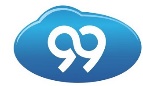 AFM201T-EVB上手指南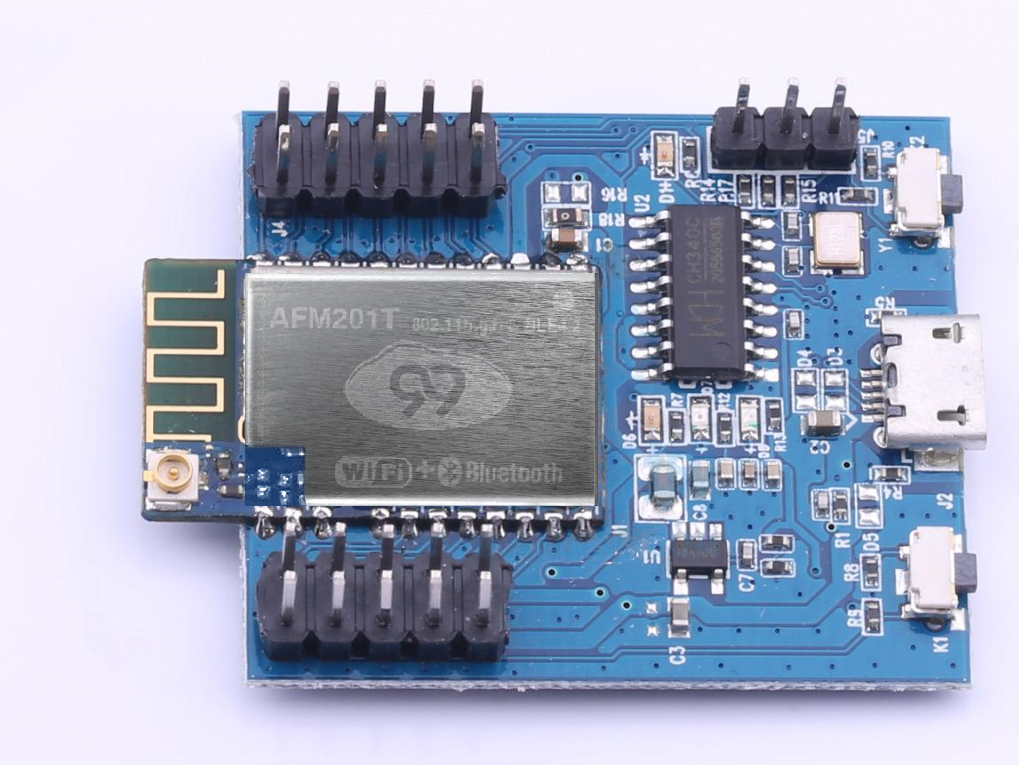 简述	九九物联根据市场需求推出WiFi+BLE产品，为了解决配网兼容性的痛点，采用标准的蓝牙配网，为了解决本地控制的通畅性，可切换为标准的蓝牙协议GATT实现profile配置。	AFM201T-EVB作为模块的辅助衍生产品，支持模组的全引脚引出，通用的Micro USB接口提供5V电压输出，用户可以通过USB转TTL进行固件更新，可以监控模组的debug打印信息。材料准备	硬件：Micro USB供电线一根；杜邦线三根USB转TTL串口工具一个跳线帽或者镊子一个	软件：PC上使用串口调试工具（推荐使用SecureCRT）模组固件升级软件“AmebaZII_PGTool_v1.0.1.exe”CH340G驱动安装AFM201T-EVB板子功能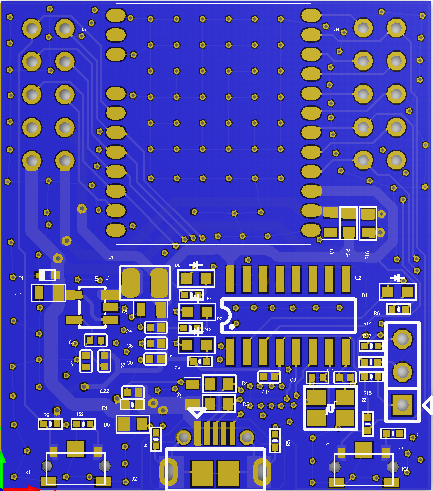 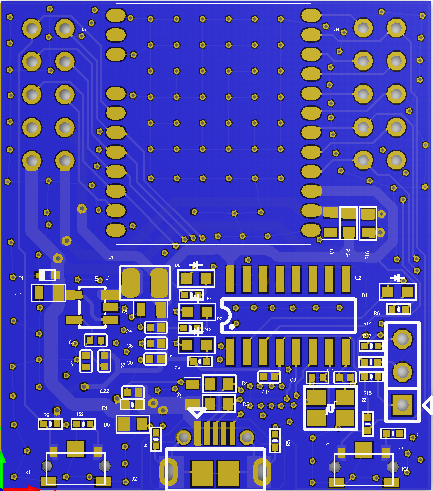 固件更新		硬件接线：使用Micro USB供电线连接PC端，安装好CH340G的驱动。		软件配置：打开软件“AmebaZII_PGTool_v1.0.1.exe”，配置如下：		固件名称为“flash_is_99M201SUR1N.190627.A”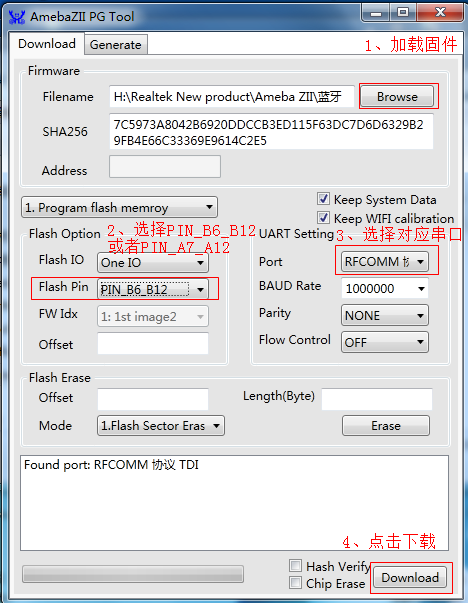 	烧录硬件操作：在以上硬件配置1-3步后—>用跳线帽把“下载选择端和VCC3.3短接”->按下复位键 —> 点击“Download”。	烧录完成版本版本确认：打开SecureCRT，按下AFM201T-EVB的复位按钮，串口助手会打印出软件版本信息。如下图：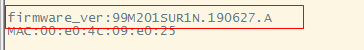 指令操作指示	硬件连接：AFM201T-EVB板子的指令集交互UART为：UART0_TX  \ UART0_RX，连接“USB转TTL串口工具”到PC端，波特率默认为115200，数据位8，校验None，停止位1，无流控。	主MCU（现PC端串口助手模拟）通过UART连接AFM201T-EVB，使用AT 指令对AFM201T-EVB进行控制、网络查询、数据传输。	在PC上使用串口调试助手（推荐使用SecureCRT）打开对应串口，默认设置如下：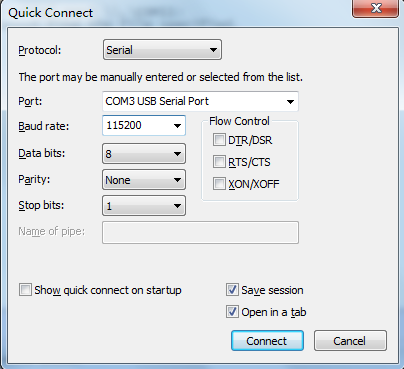 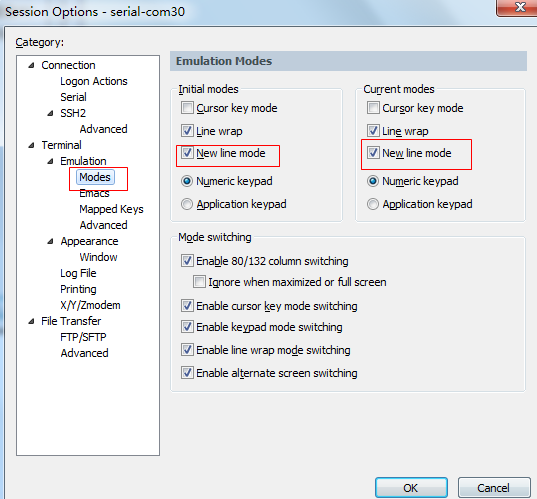 	按下板子“复位按钮”，可在SecureCRT上看到字符串“AT COMMAND READY”，打开SecureCRT的Command Window输入指令。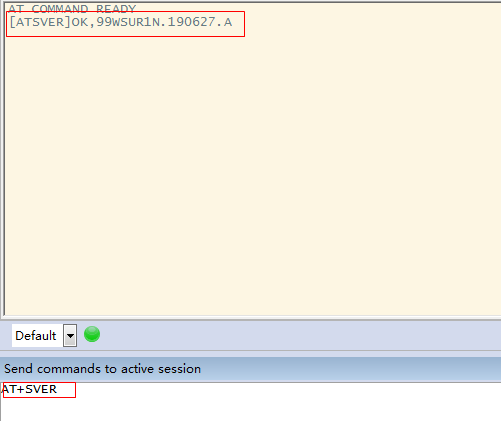 